Beitrittserklärung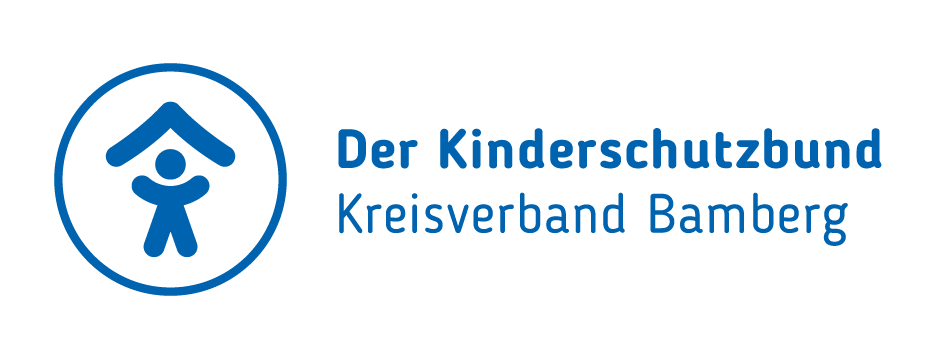 Kinderschutzbund Bamberg e.V. Lange Straße 36, 96047 Bamberg Tel. 0951/28192, Fax 0951/52416Ich/Wir erkläre/n hiermit den Beitritt zum Kinderschutzbund Kreisverband Bamberg:Name, Vorname: .............................................................................Anschrift: .............................................................................Telefon:…………………………………………………………………………E-Mail:……………………………………………………………………geboren am: .................................................		Ich/Wir möchte/n einen Jahresbeitrag von __________€ zahlen. (Mindestbeitrag siehe unten, wir freuen uns über jede freiwillige Erhöhung). Der Beitrag ist steuerabzugsfähig. Ich/Wir leisten eine einmalige Spende in Höhe von ____________€.Ich/Wir möchte/n aktiv mitarbeiten und bitte/n um nähere Informationen.SEPA-Lastschriftmandat Kinderschutzbund Bamberg e.V.Lange Straße 36 | 96047 BambergGläubiger-Identifikationsnummer: DE03ZZZ00000405375Ich ermächtige den oben genannten Zahlungsempfänger, Zahlungen von meinem Konto mittels Lastschrift einzuziehen. Zugleich weise ich mein Kreditinstitut an, die vom Kinderschutzbund Bamberg e.V. auf mein Konto gezogenen Lastschriften einzulösen. Hinweis: Ich kann innerhalb von acht Wochen, beginnend mit dem Belastungsdatum, die Erstattung des belasteten Betrages verlangen. Es gelten dabei die mit meinem Kreditinstitut vereinbarten Bedingungen. Der Jahresbeitrag soll jährlich abgebucht werden, ab dem _______________.Meine Bankverbindung lautet:Kontoinhaber: .............................................................................IBAN: .............................................................................Mir ist bekannt und ich bin damit einverstanden, dass die mich betreffenden Daten im Kinderschutzbund Bamberg e.V. erhoben, gespeichert, verarbeitet und an den DKSB Bundesverband übermittelt werden. Diese Einwilligung ist freiwillig. Diese Einwilligung kann jederzeit mit Wirkung für die Zukunft widerrufen werden.______________________________			_________________________________Ort, Datum						UnterschriftMindestbeiträge:		Einzelmitglieder 	30€ I Ehepaare/Familien	40€				Studenten/Alleinerziehende/ Rentner/Jugendliche – auf Antrag 15€Als Mitglied des Kinderschutzbundes haben Sie eine Reihe von Vorteilen:Kostenloser, vierteljährlicher Bezug des Verbandszeitschrift „Kinderschutz aktuell“Kostenlose Zusendung von Informationsmaterial Hilfe und Beratung durch unsere Geschäfts- und BeratungsstelleErmäßigung für Mitglieder bei Kursangeboten/Schulungen/Vorträgen